附件二：竞赛规则（1）初赛时间：12月5号（周四）18:30—20:30地点：主楼 具体教室另行通知形式：笔试，卷面题型设置为选择题、判断题、填空题及简答题四类。具体分值详见下表。题库资料可在报名成功后，于哈尔滨工程大学材料科学与化学工程学院研究生会微信公众号后台进行获取。最终根据每个小组内3人平均分，选出前八组进入决赛。若平均分数相同，将以各小组内个人分数由高到低进行比对，排序。如若再次相同则按小组客观题正确率排序。（2）初赛成绩公布初赛结束后，所有参赛选手的成绩将公布于校启航网、校研会微信平台及研会网。排名前8的参赛队晋级决赛，请全校师生全程监督比赛的公平性和公正性。（3）决赛时间：12月12号（周四）18:00—20:30地点：启航多功能厅形式：现场作答，决赛题目分为必答题、抢答题、视频题、风险题和趣味环节五个部分。比赛前每只参赛队有基础分100分。具体形式如下：必答题：每轮比赛，每只参赛队派1名同学上前答题。主持人读题后，每名选手原则上有10秒反应时间，时间到，选手做出回答，并且不得再对答案进行修改。每题答对加10分，答错或未作答均不加分。本环节设置18道题目，且每人仅有1次作答机会。抢答题：每只参赛队面前均放有抢答器，主持人读题，并说开始后，各组参赛队开始进行抢答，答对一题加10分。本环节设置15道题目，题型包括选择题和填空题两类。主持人可根据现场时间情况，增设现场互动环节随机选取现场观众。视频题：每组观看一段约3分钟的实验视频，在视频中寻找有关实验安全方面的错误，视频播放结束后，每只参赛队需在30秒时间内将找出的错误写在答题板上，时间到，各只参赛队展示出题板，并且不得再对答案进行修改。本环节共三段视频，每段视频中错误均大于3处，每找对一处加10分，找错或没找出均不加分。风险题：题目分别设置10分，30分，50分三类。每组参赛队可选出一个分值，随机回答相应分值的题目，分数越高，难度越大。答对加上相应分值，答错或不答减去相应分值。本环节从分数最低的一队开始作答。趣味环节：设有A、A、B、B、C、C、D、D八个签，通过抽签，8只战队分为四组。由A、A的两只战队先进行比赛。第一名选手在讲台特定位置完成10个蹲起后，其余两名选手沿指定路线用乒乓球拍夹取乒乓球到达抽题处，随机抽取一道题目，返回讲台，交给第一名选手读题并作答，答对，计时停止。比赛过程中，若选手答错题目，则上一名选手需重新完成指定体育项目并重新为该名选手抽取题目进行作答。各参赛队用时最少的加50分，其次为40分，30分，20分，10分，最后一组不加分。扫描下方二维码，关注材料科学与工程学院研究生会微信公众号，更多精彩等着你！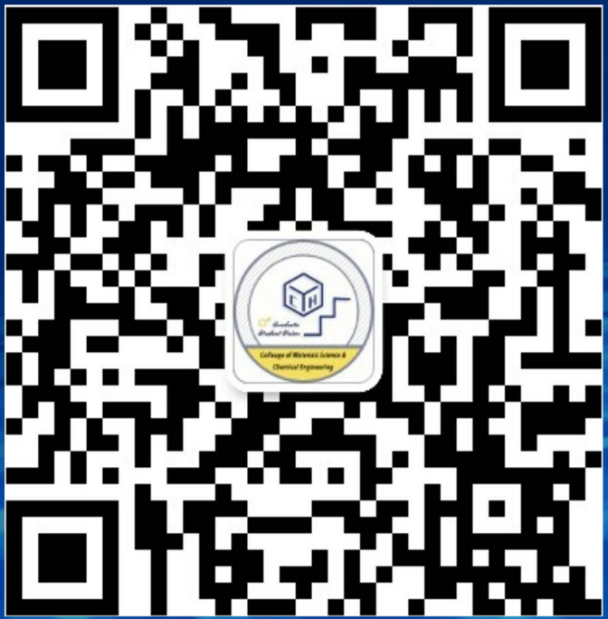 题型题数分值总分选择题30题1分/题30分判断题15题2分/题30分填空题20空1分/空20分简答题2题10分/题20分合计合计合计100分